Patient Participation Group MeetingWednesday 9th August 2023, 18:15-19:30, Euston HouseMeeting Notes/Actions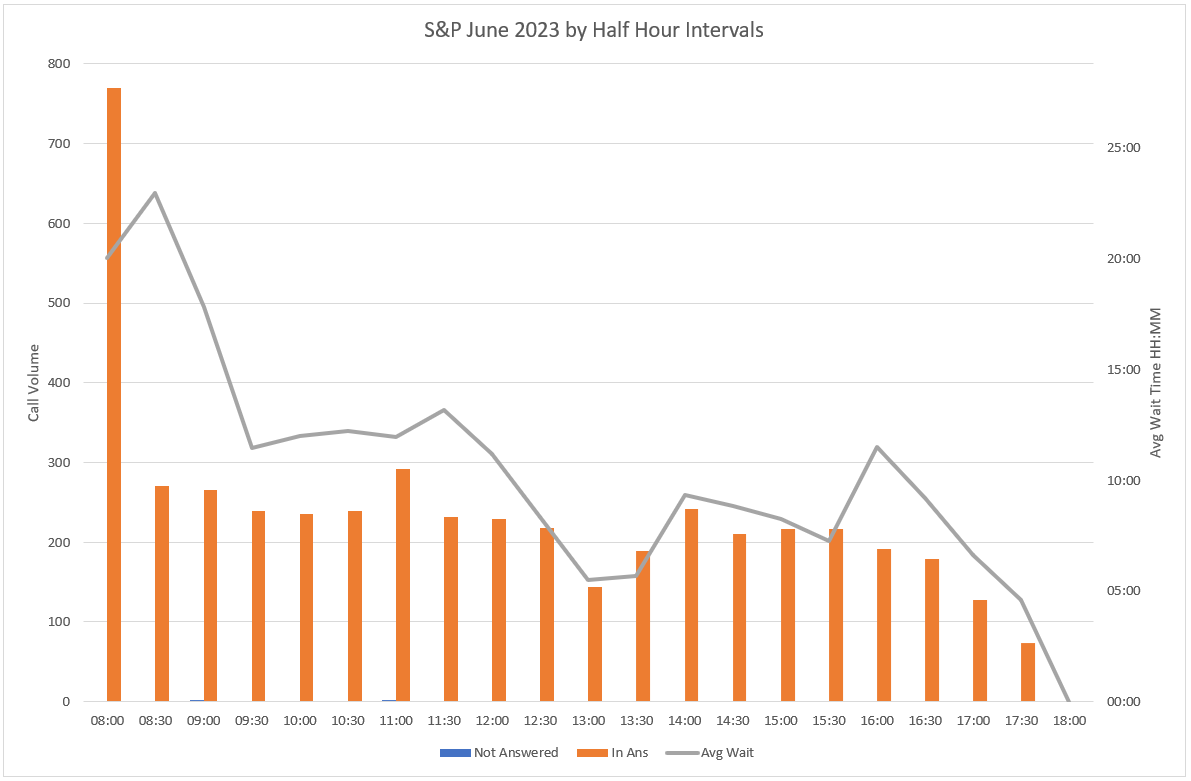 Attendees:	
	Paul Thomas (Chair)	PPG Chair 					            PT            Sue Mckie		PPG Vice Chair					SM	Dr Ian Chan		GP Partner (Teldoc)					IC 	Dr Paul Chandler	GP Partner (Teldoc)					PC
	Dr Rashpal Bhachu	GP Partner (Teldoc)					RB	Ann Philips		PPG member						AP	Elaine Edwards	Director of Quality & Governance (Teldoc)		EE 	Gill Riggott		PPG Member						GR	Hilary Norbury		PPG Member						HN	Joyce Greaves	PPG member						JG           	Michelle Wilson	PPG Member						MW	Neil Pulker 		PPG member						NP	Nirvana Persad	GP Registrar (Teldoc)					NPe	Tom Brettell		PCN Digital & Transformation Lead (Teldoc)		TB	Trevor Tarran		PPG member						TT					
Note Taker:	
	Tally Chahal		Personal Assistant (Teldoc)				TCAttendees:	
	Paul Thomas (Chair)	PPG Chair 					            PT            Sue Mckie		PPG Vice Chair					SM	Dr Ian Chan		GP Partner (Teldoc)					IC 	Dr Paul Chandler	GP Partner (Teldoc)					PC
	Dr Rashpal Bhachu	GP Partner (Teldoc)					RB	Ann Philips		PPG member						AP	Elaine Edwards	Director of Quality & Governance (Teldoc)		EE 	Gill Riggott		PPG Member						GR	Hilary Norbury		PPG Member						HN	Joyce Greaves	PPG member						JG           	Michelle Wilson	PPG Member						MW	Neil Pulker 		PPG member						NP	Nirvana Persad	GP Registrar (Teldoc)					NPe	Tom Brettell		PCN Digital & Transformation Lead (Teldoc)		TB	Trevor Tarran		PPG member						TT					
Note Taker:	
	Tally Chahal		Personal Assistant (Teldoc)				TCAttendees:	
	Paul Thomas (Chair)	PPG Chair 					            PT            Sue Mckie		PPG Vice Chair					SM	Dr Ian Chan		GP Partner (Teldoc)					IC 	Dr Paul Chandler	GP Partner (Teldoc)					PC
	Dr Rashpal Bhachu	GP Partner (Teldoc)					RB	Ann Philips		PPG member						AP	Elaine Edwards	Director of Quality & Governance (Teldoc)		EE 	Gill Riggott		PPG Member						GR	Hilary Norbury		PPG Member						HN	Joyce Greaves	PPG member						JG           	Michelle Wilson	PPG Member						MW	Neil Pulker 		PPG member						NP	Nirvana Persad	GP Registrar (Teldoc)					NPe	Tom Brettell		PCN Digital & Transformation Lead (Teldoc)		TB	Trevor Tarran		PPG member						TT					
Note Taker:	
	Tally Chahal		Personal Assistant (Teldoc)				TCITEMSUBJECTACTIONWelcome, Introductions & Apologies:Alison Jackson (PPG Member), Amelia Parsons (PPG Member), Elizabeth J. Stevens (PPG Member), Joseph Mascarenhas (PPG Member), Louise Glover (PPG Member), Mark Patterson (PPG Member), Paul Jones (PPG Member), Rachel Ashworth (PPG Member) and Sweeya Khilji (PPG Member).NPe (GP Registrar) welcomed to the group. NP confirmed he was representing himself and not the Parish Council.Reminder of the PPG Objectives:Members were reminded of the principal objective to provide constructive support to help the practice improve their services. Personal issues should not be raised at the meeting.Update on actions from last meeting:· Progress on new surgeryAnticipated completion and handover now expected end October /early November - brought forward from 2024. Transfer to and opening of the new surgery will depend on the limitations of, amongst things, IT infrastructure. No equipment will be transferred. Once the new surgery is fully prepared and opened, the current surgery will be closed.  Pedestrian access/safety - the surgery have fulfilled their planning requirements but Vistry (the housing developer) have not. This is the subject of ongoing dialogue at senior level and pressure from various parties.· Call statisticsCall statistics for June 2023 (attached) shows call volume and average wait time throughout the day for S&P’s 12000 patients with the traditional peak – a national issue - at 8am. There are no ‘National’ standards for waiting times. PPG were requested to encourage patients to call at other times if their calls were not urgent. IC confirmed, that, subject to capacity and following triage, every effort would be made to accommodate urgent patients as soon as possible.· Welcome messageCompleted – now more welcoming.· New website (separate agenda item)Discussed under agenda item 6.· Priorslee surgery capacityPositive progress has been made with a developer to establish a new site in Priorslee. The outcome of the ‘bid’ is expected shortly.  Whilst this was discussed in further detail at the meeting, PT reminded members that this information should remain confidential, as should all discussions, unless otherwise advised. Although specifically unrelated to this topic, confidentiality was discussed. Action : PT to update the PPG Terms of Reference, which includes reference to confidentiality, and distribute for signature.PTPatient Survey:Copies of the GP survey were distributed. The objective is to provide a snapshot of patient perception of the services provided by the practice. PPG volunteers (see below) to request patients complete the questionnaire during visits to Malinslee (flu and vaccination clinics) and surgeries Oct-Dec 2023. Electronic surveys to be considered to supplement hard copies in future. Action: Teldoc to provide identification badges for PPG members when on site speaking to patients.PPG volunteers to complete questionnaires: AP, GR, JG, MW, NP, SM, TT and RA.Data Analysis :SM and MW to populate spreadsheet with results – complete report by early March.TCNew surgery access:Discussed under agenda item 3 (progress on new surgery).Website consolidated feedback: PT expressed disappointment at the very limited feedback received.SM reported the general consensus - user friendly. and a significant improvement.  Suggestions made by the PPG:Include new surgery news.There is a site map and symptoms list but it would be helpful if they were in alphabetical order (some lists are alphabetical).Searching for smoking cessation and weight loss but the site links to national websites which show no support services locally.Vaccinations - mentions flu and Covid but not Shingles.Expectation of tests required at various ages?More information regarding menopause. List under women’s health or search bar.Online consult asks for nominated GP’s name but most patients are unsure who this is. Practice evaluating.Note - PPG meetings are quarterly.Priorslee surgery photograph to be added.Concern how ‘older’ patients might use the site.Testing the FB link / replicating latest news.Include search facility.Action: Teldoc IT to review and consolidate feedback provided via the demo website form. IT team were thanked for their efforts in creating the new website.IT Meeting minutes – agreement on revised format:Group agreed with the format of condensed minutes and that the agenda should align with the minutes. Agenda to include:“Matters arising” – this will added under ‘Update on actions from last meeting’.“Any other business”.PT reminded the group that members are always asked to provide details of items they wished to be raised under AOB prior to the meeting and agenda setting. Although it is rare to receive a response, any items received will be added to the agenda under AOB. Action: PPG PPGAny Other Business: Group were thanked for their support and requested to extend an invitation to patients who may be interested in joining the PPG.Next Meeting: Wednesday 8th November 2023, 18:15-19:30, Euston House 